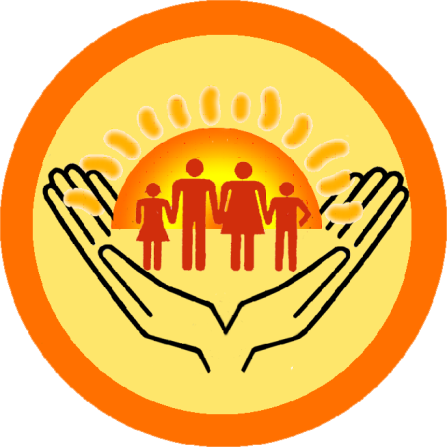 г. Нижний НовгородСлово о В.А. СухомлинскомБелик Н.Н., руководитель научно-практической лаборатории по проблемам воспитания и семьи, Заслуженный работник культуры РФ, Почетный Гражданин Нижегородской области28 сентября 2018 года исполняется 100 лет со дня рождения Василия Александровича Сухомлинского, ученого-гуманиста, подвижника, любимого учителя многих педагогических поколений, мощная духовная сила, которого все более фундаментально входит в жизнь педагогической науки и инновационных подходов к совершенствованию воспитания, как важнейшему стержневому инструменту формирования личности ребенка.«Я глубоко убежден, - писал Сухомлинский, - что наиболее точным определением было бы следующее: процесс воспитания выражается в единстве духовной жизни воспитателя и воспитанников – в единстве их идеалов, стремлений, интересов, мыслей, переживаний».Он утверждал, что мир держится на любви к ребенку, что «Творение ребенка – это естественно особый уникальный процесс».И чем больше читаешь Сухомлинского, тем глубже понимаешь, что все его книги и статьи объединяет одна мысль: для гармоничного воспитания и развития человека необходимо разумно отбирать те средства идейного, умственного, нравственного, физического, трудового и эстетического воспитания, которые позитивно влияют на развитие духовного мира ребенка.«Нет в мире ничего сложнее и богаче человеческой личности» - отмечал Сухомлинский, - «поэтому каждый из нас должен быть не абстрактным воплощением педагогической мудрости, а живой личностью, которая помогает ребенку познать не только мир, но и самого себя».«Дремлющие в душах наших воспитанников задатки талантливых физиков, биологов, инженеров и мастеров творческого и общественного труда, только тогда раскроются, когда каждый ребенок увидит в воспитателе ту «живую воду», без которой задатки засохнут. Ум воспитывается умом, совесть – совестью, преданность Родине – действенным служением отечеству».Достоинство и неординарная могучая сила его научных трудов о «власти» педагогического слова, коллектива, образа учителя бесценна так же, как его великое фундаментальное учение о семейном воспитании, ценностно-целевой основы формирования у детей «святого» отношения к семье, как главной жизненной ценности.В.А. Сухомлинский обращал серьезное внимание учителей на музыкально и художественно-эстетическое воспитание, как на источник вдохновения и развития мысли. «Музыка, отмечал Сухомлинский, могучий источник мыслей. Она, музыка – ни с чем несравнимое средство воспитания творческих сил разума».«К материнскому и отцовскому долгу человека надо готовить чуть ли не с колыбели – вот в чем проблема» - тревожился В.А. Сухомлинский.Читая В.А. Сухомлинского, не можешь не удивляться глубине проникновения автора в самые тончайшие нюансы человеческих взаимоотношений, богатству и всеобъемности педагогических наблюдений - уроков.Откроем же страницы мудрых мыслей великого ученого, созидателя будущего и большого друга учительского богатства.Из Указа Президента «О национальных целях и стратегических задачах развития Российской Федерации на период до 2024 года»от 7 мая 2018 года«В целях осуществления прорывного научно-технологического и социально-экономического развития Российской Федерации, увеличения численности населения страны, повышения уровня жизни граждан, создания комфортных условий для их проживания, а также условий и возможностей для самореализации и раскрытия таланта каждого человека постановляю:5. Правительству Российской Федерации при разработке национального проекта в сфере образования исходить из того, что в 2024 году необходимо обеспечить:а) достижение следующих целей и целевых показателей:- обеспечение глобальной конкурентоспособности российского образования, вхождение Российской Федерации в число 10 ведущих стран мира по качеству общего образования;- воспитание гармонично развитой и социально ответственной личности на основе духовно-нравственных ценностей народов Российской Федерации, исторических и национально-культурных традиций;б) решение следующих задач:- внедрение на уровнях основного общего и среднего общего образования новых методов обучения и воспитания, образовательных технологий, обеспечивающих освоение обучающимися базовых навыков и умений, повышение их мотивации к обучению и вовлеченности в образовательный процесс, а также обновление содержания и совершенствование методов обучения предметной области «Технология»;- формирование эффективной системы выявления, поддержки и развития способностей и талантов у детей и молодежи, основанной на принципах справедливости, всеобщности и направленной на самоопределение и профессиональную ориентацию всех обучающихся;- создание условий для раннего развития детей в возрасте до трех лет, реализация программы психолого-педагогической, методической и консультативной помощи родителям детей, получающих дошкольное образование в семье;- создание современной и безопасной цифровой образовательной среды, обеспечивающей высокое качество и доступность образования всех видов и уровней;- внедрение национальной системы профессионального роста педагогических работников, охватывающей не менее 50 процентов учителей общеобразовательных организаций;- модернизация профессионального образования, в том числе посредством внедрения адаптивных, практико-ориентированных и гибких образовательных программ;- формирование системы непрерывного обновления работающими гражданами своих профессиональных знаний и приобретения ими новых профессиональных навыков, включая овладение компетенциями в области цифровой экономики всеми желающими;- формирование системы профессиональных конкурсов в целях предоставления гражданам возможностей для профессионального и карьерного роста;- создание условий для развития наставничества, поддержки общественных инициатив и проектов, в том числе в сфере добровольчества (волонтерства)…»Воспитание в эпоху глобальных перемен. Приоритеткачества и ценностных смыслов воспитанияНиколина В.В., доктор педагогических наук, профессор НИРО, лауреат премии города Н. НовгородаЗа последние годы проблема воспитания детей и молодежи стала особо приоритетной. Нормативно-правовые документы, формирующие государственную образовательную политику, рассматривают воспитание как важнейший компонент развития общества, стратегический национальный приоритет государства. Значимость воспитания подрастающего поколения на современном этапе развития общества обусловлено серьезными трансформационными процессами и вызовами во всех сферах жизнедеятельности человека (экономике, политике, культуре, образовании).Во-первых, это мировой процесс глобализации, обусловивший такие трансформационные процессы как всеохватность, неопределенность, открытость, взаимосвязь всех явлений, происходящих на планете. «Мир, который возникает  с огромной скоростью из столкновения новых ценностей и технологий, новых геополитических отношений, новых стилей жизни и способов коммуникации, требует совершенно новых идей и аналогий, классификаций и понятий». Глобализация несет в мир стремительные глобальные перемены, которые К. Ясперс определял как «осевое время истории», когда в кратчайший срок меняются основные узловые параметры жизнедеятельности человека и сам человек, Глобализация является формой общепланетарного мировоззрения и мышления, глобальные вызовы требуют от человека глобальных решений, действий, ценностных отношений, выходящих за рамки общепринятого.Вторым фактором, обусловившим значимость воспитания, является создание в России постиндустриального общества, характеризующегося, по мнению философов, футурологов, экономистов, педагогов, психологов рядом черт и особенностей, для которого нужен «иной человек». «Мы не можем втиснуть эмбриональный завтрашний мир в принятые вчера категории». Постиндустриальное общество (Д. Белл, З. Бжезинский, Э. Тоффлер, Ф. Уэбстер) характеризуется разнонаправленными векторами, которые по-новому структурируют жизнь человека: неопределенность, динамичность, информационность, мобильность, открытость, конкурентоспособность, сетевое общество, ориентация на творчество, приоритет качества и безопасности жизни, обладание инновационными знаниями. Принципиальной особенностью этого общества является цифровизация как часть человеческой цивилизации, создающая виртуальный мир, расширяющий горизонты человеческого мышления и новые измерения нашей жизни, и новое ее видение.Третьим фактором, обусловившим значимость воспитания, является ориентация России на развитие инновационной экономики, обеспечивающей стране экономический рост, прорыв в развитии инновационных отраслей, определяющих ее экономическое лидерство среди развитых стран,- требующие от индивида коммуникативных навыков и навыков сотрудничества, креативности, ценностной ориентации на свободное самоопределение личности.В четвертых, становление в контексте поколенческого подхода (М. Мид, В. Штраус, Н. Хоув, Е. Шимис) нового поколения детей – поколения «Z» – первого цифрового поколения, выросших в условиях рыночных отношений, идентичных глобальному миру, способных работать с «будущим» и в «будущем». Новые факторы развития цивилизации и рыночных отношений в России оказали влияние на изменения в личности обучающихся. Метафора Д.И. Фельдштейна «дети стали другими» наполнилась ценностным смыслом.В контексте поколенческого подхода, начиная с 2000-х годов, в России формируется новое поколение детей – поколение «Z». Отличительной чертой любого поколения является схожесть исповедуемых ими ценностей, определяющих мотивы, образ жизни, занятия, людей. Для современных детей характерны особенности, которые должны учитывать педагоги, родители, совершенствуя, помогая «выращивать» сильные стороны обучающихся и «нивелируя» слабые. Психологи (М.А. Безруких, Д.И. Фельдштейн, А.И. Донцов) выделяют следующие особенности детей поколения «Z»: у них «в крови» цифровые технологии и жизнь в сети. Для них характерны индивидуализм, инфантилизм, они легко обходятся без живого общения». Их называют цифровые аборигены. Гибкие, мобильные, чувствительные, эмоциональные с тонкой психикой, легко возбудимые - вот неполная характеристика современных детей. По мнению психофизиологов дети поколения «Z» по-иному смотрят на мир. Особенность их восприятия состоит в том, что они воспринимают явления, процессы не последовательно, не как текст, а в виде картинки в целом.Психологи считают, что они имеют клиповое мышление и клиповую культуру. Клиповое мышление и клиповая культура-это направление цивилизации, обусловленное возрастанием объема информационного потока, увеличением количества дел, которыми одновременно занимается человек,  увеличением  разнообразия  поступающей информации, ростом коммуникации в сетевой среде. По мнению Э. Тоффлера, «на личностном уровне нас осаждают и ослепляют противоречивыми и не относящимися к нам фрагментами образного ряда, которые выбивают почву из-под ног наших старых идей, и обстреливают нас разорванными и лишенными смысла «клипами», мгновенными кадрами». Учащиеся, обладая клиповым мышлением, легко вбирают и запоминают информацию, однако удерживают ее на 8-10 секунд («восьмисекундный фильтр» запоминания) и далее легко напрочь ее забывают. Для клипового мышления характерна такая форма восприятия как «зеппинг» (англ. Zapping – практика переключения каналов телевизора) когда путем переключения создается новый образ, который состоит из обрывков информации, осколков различных впечатлений. Создающийся новый образ не требует осмысления, понимания, рефлексии, в связи с тем, что все время происходит «перезагрузка», обновление, «включение» новой  информации. В это время, все первоначально воспринятое без какого-либо временного разрыва утрачивает свое назначение и устаревает. При этом учащиеся одновременно, не «фокусируясь» на главном слушают музыку в мобильном телефоне, разговаривают с родителями, работают на компьютере, делают уроки. Результатом такой многоканальности и многозадачности становятся дефицит внимания, гиперактивность, рассеянность, податливость чужому влиянию.Характеризуя  детей  «поколения  Z»  отметим,  что  они сосредоточены на своем внутреннем мире, полагаются на свой потенциал, создавая свой индивидуальный, эгоцентрический,    безопасный,    управляемый,  комфортный (вокруг своего дома) мир одиноких, не требующих семейных отношений людей. Таким образом клиповое мышление обозначает особенности мыслительной деятельности современных школьников, которые существуют в обществе информационных технологий.Ценности этого поколения носят размытый характер, обусловленный динамичными изменениями жизни. У детей нередко происходит разрыв  мировоззренческих принципов с родителями, учителями по вопросам смысла жизни, жизненного пути. При этом современные обучающиеся имеют физическую и информационную перегруженность, посещая помимо обязательных уроков до 4-5 кружков, секций, что не способствует осознанному принятию, интериоризации ценностей. Для многих жизнь и мир мелькают, а не проживаются и не «прочувствуется».Понимание психофизиологических особенностей современных детей требует реализации в их воспитании возрастно-нормативной модели развития обучающихся, задающей полноту содержания и антропологическому смыслу воспитания. В этой связи, по мнению В.И. Слободчикова, «глубинный смысл воспитания удерживает в своей целостности сразу два фундаментальных содержания: восполнения Другого до целокупности его уникальной человечности и на-питания его души дарами «собственно человеческого в человеке».Пятый фактор, обусловливающий значимость воспитания – модернизация российского образования в контексте федеральных государственных образовательных стандартов общего образования, ориентированных на развитие высоконравственного, ответственного, творческого, инициативного, компетентностного гражданина. Развитие российского образования, ориентированного на «изменение содержания образования и способов его освоения обучающимися … и осознания инструментальной ценности человека, тенденции к предоставлению человеку возможности для саморазвития во все периоды его жизни».Таким образом, воспитание в эпоху глобальных перемен носит «превосходящий», опережающий характер идет в ногу со временем. Опережающий характер воспитания основан на его ориентации на проблемы наступающей постиндустриальной цивилизации, открытости к переменам и способности адекватно на них реагировать. Воспитание ориентировано на «восприятие нового», определяющее стратегию инновационных преобразований, что обусловлено тем, что на воспитании происходит становление в воспитаннике самого сокровенного в человеке – его мировоззрения, идеалов, убеждений, индивидуальной системы ценностей, смыслов бытия, отношений с другими. С понятием воспитания связывают такие реалии как «характер», «личность», индивидуальность.Ученые практики рассматривают воспитание как двусторонний процесс как участие, сотрудничество. (Е.В. Бондаревская, Р.У. Богданова, В.П. Бездухов, Н.Л. Селиванова). Анализ современных государственных нормативных документов о воспитании показывает, что оно рассматривается в них как стратегический общенациональный приоритет, важнейший компонент развития общества, ориентированный «на достижение определенного идеала, т.е. образа человека, имеющего приоритетное значение для общества в конкретно-исторических социокультурных условиях».В указе Президента РФ В.В. Путина «О национальных целях и стратегических задачах развития Российской Федерации на период до 2024 года» отмечается, что воспитание гармонично развитой личности и социально ответственной личности осуществляется на основе духовно-нравственных ценностей народов Российской Федерации, исторических и национально-культурных традиций»Воспитание характеризуют следующие черты, вбирающие особенности современной глобальной эпохи: открытость мира и человека, творчество, событийность, парадоксальность, динамичность, неопределенность, двуединость, многомерность, ориентация на жизнетворчество, построение своего жизненного пути, его всеохватность всеми сторонами жизни воспитанника, непрерывность, антикризисная ориентация, культуроориентированность. Сегодня актуализирует воспитание субъектности как проявление, раскрывающее антропологическое измерение социокультурных стратегий и практик, определяющих сетку смысловых координат и социокультурных кодов современной реальности. Система базовых национальных ценностей создает ценностно-смысловую основу воспитания, пронизывая уклад семьи, многостороннюю деятельность школы по воспитанию гражданина, семьянина, патриота, работника-профессионала, человека высокой культуры. В.В. Давыдов писал о том, что «ребенок-субъект своей деятельности, главная цель воспитания-развития субъекта, личности, ее способностей, дарований, таланта, а общей основой может быть не какая-то конкретная идеология, а гуманистические ценности».Интеграция школьника «в большую жизнь», в глобальный мир предполагает, в первую очередь, воспитание его духовности и нравственности, чтобы он стал идентичен глобальному миру и был способен к построению будущего и работе «с будущим».Воспитание как процесс освоения и присвоения ценностей, установок,   норм   взаимоотношений,   правил   запретов,   имеет «ценностную природу», ибо общечеловеческой потребностью является потребность в ценностном видении мира, в обретении высших ценностей и «чувства ориентирования» (А. Швейцер) в себе, в других, мире, в контексте культуры. В связи с этим цель воспитания  воплощается  в высшей интегрированной  цели как «генератор смысла» (Ю.М. Лотман). Ценности усваиваются в системе отношений: «проживание этих отношений как духовного образования составляет содержание жизни человека». Осознание учащимися ценности объекта и его оценка формируют особый вид отношений  к нему  – ценностное  отношение.  Центром ценностных отношений является сам обучающийся в процессе своих переживаний, эмоций, когда они как бы сливаются с объектом отношений. Вступая в ценностное отношение с миром, школьник определяет смысловые ориентиры своей деятельности, воплощением которых и являются ценности. Прожить отношения – это значит прочувствовать, осмыслить, ощутить в действии связь своего «Я» и объекта действительности. По мнению С.Л. Рубинштейна, установить отношения – значит принять, понять, оценить эту связь, осознавая личностный смысл ее для жизни.В условиях построения постиндустриального общества формирование ценностного отношения воспитанника – необходимый момент внутриличностного существования общественной ценности, действующей в режиме опережения, неопределенности, самореализации, конкурентоспособности.Как было отмечено выше, воспитание рассматривается   в контексте аксиологической теории как смысло-жизненный процесс, построения своего жизненного пути. Основной вопрос воспитания – как научить жить? Причем не просто жить, а жить достойно, восходя к ценностям культуры, в соответствии с высшими гуманистическими ценностными смыслами, ибо гуманистическая ценностная ориентация, придающая активность всем звеньям систем ценностей. В этом контексте наиболее значимыми в эпоху глобальных перемен становятся ценности, которые комплементарны универсальным базовым национальным ценностям, изложенным в «Стратегии развития воспитания до 2025 года», Указах Президента РФ, в программе «Десятилетие детства в РФ».От инновационного поиска к качеству и результативности развития воспитания в образовательных учреждениях города Нижнего НовгородаБелик Н.Н., руководитель научно-практической лаборатории по проблемам воспитания и семьи, Заслуженный работник культуры РФ, Почетный Гражданин Нижегородской областиРазвитие каждого человека, общества в любой стране формирует время, его вызовы, проблемы, ценности. Мы и наши дети развиваемся в мире серьезных, ранее не так остро ощущаемых, экономических, политических, нравственно-этических, социокультурных проблем, которые все решительнее, подчас агрессивно-наступательнее влияют на судьбы людей, на вектор развития государств, и прежде всего, на образование и семью, так как Мир состоит из детей и родителей.Мы все чьи-то бывшие дети, и мы родители, прародители наших детей, внуков, правнуков. Значит, равнодушных людей, не заинтересованных в строительстве будущего  Мира на планете не может быть.Большинство государств и народов, все педагогическое сообщество в мире обеспокоено главным: «Как вырастить, образовать и воспитать будущее поколение?».Об этом свидетельствует многолетние международное сотрудничество в области образования между государствами в рамках международных сравнительных исследований современного образования, в которых принимает участие наша страна. По сведению PISA (международный центр оценки качества образования) в 2017 году в исследованиях участвовало 70 государств. К чести сказать, в последнем международном конкурсном исследовании «Качество гражданского образования» Россия c 19 места в 2009 году передвинулась на седьмое место и набрав 545 баллов (на 28 баллов выше среднего в мире).Самый трудный вопрос для наших учащихся оказался победным. Нужно было назвать две причины – почему обществу выгодно, чтобы учащиеся кроме своей собственной истории и культуры понимали еще и культуру других стран. Учащиеся России на 48% опередили остальных, набрав 69% баллов. Ответы демонстрировали понимание своего общества, культуру, социальную сплоченность, восприятие мира, как «целого», умение использовать идеи других стран. Ответы детей шокировали судей международного центра своим глубоким нравственным смыслом.Я вспоминала об этом, когда слушала и наблюдала иностранных болельщиков на стадионах международного турнира футболистов в России. В их многотысячных удивлениях нашей милосердной доброжелательной атмосферой, которая для нас россиян (и взрослых и детей) естественна, как естественен «Бессмертный полк» 9 мая, как бесценен Мир, бесценна сама Родина. А для них удивительно, потому что такого менталитета невозможно создать. Такой менталитет в наших корнях, традициях, мудрости нашего народа. Вот это продемонстрировали наши дети. Но, как говорится, «чтоб деревцо выросла, его нужно хотеть и уметь посадить и уметь выращивать и вырастить». И мы все больше понимаем: если воспитание – есть управление (мягкое, гибкое) развитием личности ребенка в хорошо организованной, педагогически-инструментированной, предметно-развивающей среде на основе ключевых базовых национальных ценностей в союзе социального партнерства с семьей, то мы должны нести ответственность за качество развития личности, которая потом должна участвовать в строительстве своего государства, а может быть даже в управлении каким-то из его рычагов. Всем становится понятно, что именно образование становится Магистральной линией развития страны. Не случайно, Президентом России в Указе «О национальных целях и стратегических задачах развития Российской Федерации на период до 2024 года» от 7 мая 2018 года главным пунктом обозначено: «В целях осуществления прорывного научно-технологического и социально-экономического развития РФ в сфере образования•	обеспечить глобальную конкурентоспособность российского образования, вхождение РФ в число 10 ведущих стран мира по качеству общего образования•	воспитание гармонично-развитой и социально-ответственной личности на основе духовно-нравственных ценностей народов России исторических и национально-культурных традиций».Так сказать, задачи определены. Главная из них – качество ценностно-смысловой составляющей воспитательной функции в образовании.Теперь, когда решающую роль в жизни начинает играть информационное поле, цифровые технологии, которые «вбирают» ребенка в свой Мир, мы должны быть готовы к тому, чтобы противостоять низкопробному, агрессивному и даже аморальному влиянию, которое обрушивается на неокрепшую, неустойчивую психику и сознание ребенка.Мы вынуждены искать новые подходы, создавать новые технологии и методики, думать о качестве реализации и продуктивности этих технологий.Потому что качество – это не количество воспитательных воздействий, принятых мер и проведенных на должном уровне мероприятий.Качество – это смысл усвоенных в результате воздействия ценностей, которые способствуют вызреванию лучших качеств личности, самостроительству и самореализации ее в деятельности.Качество – это, прежде всего продуктивный итог в соответствии с поставленными целями.Качество – это всегда воспитание, преобразование к новому содержанию личности, коллектива, в целом воспитательного процесса, а также новому содержанию управления процессом воспитания.Качество – это, прежде всего, воспитание внутриличностных изменений в ребенке.Как мы знаем, воспитание – это процесс двух блоков: внутреннее глубоко-личностное и внешнее – социально общественное. Но есть третий блок – абсолютно тайный – самовоспитание, самовыстраивание, саморазвитие. Главное сегодня – внутреннее ощущение, состояние, потребности.Главное – помочь ребенку в строительстве гармоничной душевной среды, понимания жизненных смыслов, которые помогут самостроительству личности. Это станет ключом в обретении желания строить самого себя.Еще в далекой древности мудрец Сенека изрек: «Дети должны делать то что они хотят. А хотеть они должны то, что мы в них должны создать» Еще точнее выразился С. Френе «Помоги, чтобы я сделал сам».Сегодня это не просто. С одной стороны, очевидно, что без овладения новыми профессиональными компетенциями в рамках требований новых стандартов и нового времени не может быть речи о новом результативном качестве воспитания.Что значит новое качество? Что значит инновационно? Инновация – это всегда поиск и привлечение в жизнь нового: новых технологий, которые в результате дадут качественное воспитание, новые идеи, которые будут соответствовать вызовам времени и помогут обновлению содержания на основе ценностно-смысловых требований изменяющегося времени.Инновационный поиск – это освоение новых видов деятельности:–	проектной–	творческой–	исследовательской.Информационный метод – умение искать, находить, анализировать, применять.Коммуникационный – уметь эффективно сотрудничать, со-организовываться в целях освоения лучших воспитательных практик и т.д.В самообразовании – уметь накапливать многовекторные знания, уметь конструировать и осуществлять собственную образовательную и практико-ориентированную траекторию движения к самоуспешности.Классный руководитель сегодня не просто учит жить (ибо учат жить многие – семья, друзья, среда). Классный руководитель раскрывает в ребенке возможности и опираясь на них открывает перед ним смысловые пути выбора ценностей его будущей жизни. Он, благодаря любви к любому ребенку и своему педагогическом дару, постепенно убеждает ребенка в необходимости принятия лучших образцов высокой культуры, всеобъемлющего интеллектуального наполнения, нравственных правил, гуманистического духа, мировоззренческого сознания и ощущение себя Гражданином земли, страны, в которой живет, которая и есть его Родина.И отдельно – о любви к детям. Сейчас, когда одна катастрофа за другой, и не уменьшается количество брошенных детей.Мы любим детей, когда они ласковы, добры, счастливы, обязательны, интересны, пытливы. С ними легче.Ну а те, которые не пытливы, тупы, ленивы, не добры, жестоки, мстительны, строптивы, неряшливы. Они же чьи-то дети! Они же не родились такими, и они тоже сидят за партами.Кто кроме нас наполнит жизнь этих ребят нужной нравственной силой, любовью, истиной, смыслом милосердия, бескорыстия и добра? Ведь если мы не наполняем жизнь ребенка любовью, то откуда он возьмет эту уникальную жизненную энергию? Может быть, поэтому свыше 70% детей заметили, что они испытывают словесное и физическое насилие? Мы просто обязаны научить детей любить окружающий Мир, свою землю, папу, маму, бабушку, дедушку, свою семью, свой род, свою школу, всю нашу огромную страну, которую мы ласково называем Родиной.А вот педагогический коллектив МБОУ «Школа № 117» считает вершиной профессионализма способность педагогов, воспитателей, родителей сначала любить, потом понимать, потом развивать, воспитывать и учить детей, самих формировать свои ценности. Единый коллектив педагогов, родителей, воспитателей, всех работников школы живут одной целью: создания образа современной школы, современного учителя, современного родителя, для того чтобы воспитать успешного ученика – высоко образованного, нравственно-волевого, профессионально и социально ориентированного гражданина Отечества.Во все времена главными созидателями будущих поколений были учителя, наставники. Нам ли в России не гордиться своими учителями. Предельно точно определена эта гордость в одном из величайших творений Александра Сергеевича Пушкина, посвященных лицею и в частности любимому педагогу Куницыну:«Он создал нас, он воспитал наш пламень, Поставлен им краеугольный камень,Им чистая лампада возжена.»Вот и качество. Вот и результат. И если говорить об инновациях великих педагогов – подвижников, энциклопедистов, властителей детских душ, умов, создателей их смысловой жизненной основы, то нам есть, где взять бесценный, не утраченный с веками, фундаментальный, укорененный  в поколениях, проверенный временем кладезь опыта, педагогической мудрости и духовной нравственной силы.Достаточно вспомнить  никогда  не  стареющий  труд  К.Д. Ушинского «Человек как предмет воспитания» и его «Родное слово» для родителей.Сплошным инновационным потоком (который, к счастью сейчас широко возрождается) было многомерное творчество А.С. Макаренко «Коллектив – главная форма общественного сознания и созревания опыта жизни», «Процесс личностного развития в коллективе», «Воспитание чувства собственного достоинства и социальной активности». А «Уроки семейного счастья», «Книга для родителей» (изданная многократно в Германии, Японии и других странах). Разве они сегодня – не рычаги в системе обновления воспитания?А как сейчас развивать детское движение без уникальной методики шести этапного алгоритма коллективно творческой деятельности учащихся как основы развития общественной активности и социального опыта детей и молодежи, который подарил И.П. Иванов.На века созданы великим педагогом, настоящим гражданином своего Отечества Сухомлинским В.А. школа «Творение ребенка», четыре тома «Растить Гражданина» – никогда не устаревающих воспитательных практик Гражданского и духовно-нравственного становления и развития личности ребенка. Его главный урок в книге «Цель воспитания – человечность. Средство воспитания – любовь».Разве сейчас, когда весь мир, уставший от насилия и лжи, взывает к возрождению «человеческого в человеке» эти уроки не инновационны?Они просто необходимы и поэтому в честь 100-летия В.А. Сухомлинского департамент образования администрации города Нижнего Новгорода и Дворец детского творчества имени В.П. Чкалова, наша городская лаборатория, НИРО, ВУЗы города станут организаторами городской конференции «Инновационные идеи великих ученых А.С. Макаренко и В.А. Сухомлинского в современной практике воспитания подрастающего поколения»Можно назвать А.М. Караковского, Л.И. Новикову (творчество которой мы обсуждали недавно в лицее № 87, Л.И. Маленкову, Л.К. Балясную, М. Поташника, А. Асмолова. Е.А. Ямбурга, А.Е. Щуркову, Л.И. Алееву, В.В. Николину, Ф.В. Повшедную, Т.В. Свадьбину, О.А. Колобова, молодых ученых городской научно-практической лаборатории О.А. Немову, О.С. Пермовскую и других.Важно, что мы имеем этот замечательный научный потенциал, который необходимо использовать в создании новых профессионально компетентностных, научно обоснованных рекомендаций по созданию и обновлению школьных и классных воспитательных систем, формировании на этой основе совместно с семьей единого воспитательного, предметно-развивающего пространства в каждом образовательном учреждении, в целом, в городе Нижнем Новгороде.В повышении ценностно-целевой основы развития воспитания в образовательных учреждениях г. Нижнего Новгорода важная роль принадлежит основополагающему профессиональному корпусу классных руководителей. В системе подготовки классных руководителей к реализации стратегических целей воспитания, усилению роли общественного признания и значимости классного руководителя в формировании фундаментальных базовых ценностей у учащихся главным инструментом является городской конкурс-фестиваль профессионального мастерства классных руководителей «Классный руководитель года», который в 18-й раз прошел в марте – апреле 2018 года. Значение этого конкурса трудно переоценить. В чем главный смысл и ценности, приоритеты и сверхзадача конкурсной идеи?Конкурс профессионального мастерства – это самооткрытие творческих возможностей классного руководителя.Когда Л.Н. Сесорова (128 школа), заняв второе место в финале городского конкурса, через 3 года вновь пошла на конкурс, она объяснила это очень четко: «Застоялась - нужно обновление. И детей надо встряхнуть к деятельности».Конкурс открывает и поощряет учителя – профессионала, который добивается качества развития личности ребенка за счет огромной силы воспитательной функции в образовании. Кто участники конкурса? Это учителя-интеллигенты, гуманисты. Это люди высокой культуры с энергией мышления, гражданской позицией, владеющие искусством «синергетики» и большой любовью к детям. И конечно город, образовательные учреждения, департамент образования может гордиться, что именно Нижний Новгород стал инициатором городского конкурса «Классный руководитель года» и за прошедшие годы вырастил замечательную когорту удивительных мастеров инновационной воспитательной практики.Из 5485 классных руководителей в конкурсе приняли участие 3265 классных руководителей. Многие классные руководители стали лауреатами различных профессиональных всероссийских конкурсов, шестеро получили премию Президента, а некоторые даже дважды (например, Иванова В.А., 183 школа). Большинство победителей городского смотра работают заместителями директоров МОУ по воспитательной работе и даже директорами школ. Но главное, они привнесли в копилку продуктивного опыта много очень важных инновационных методик и технологий, на которых учатся следующие поколения идущих на конкурс классных руководителей.Елена Александровна Молодцова прекрасно, среди первых, защитила свою систему «Гражданского  становлении  личности ребенка» успешно работает директором 121 школы, которая дважды победила в двух городских конкурсах: в городском конкурсе на лучшую постановку работы с семьей и городском смотре программно-методического обеспечения деятельности классных руководителей.Вагина Н.А. (149 школа 2003 год) дала нам первые уроки нравственного становления младших школьников.Колотушкина Е.В. (26 школа 2005 год) впервые создала и блестяще защитила важнейшую идею «Воспитательная система как педагогическое явление». Не случайно, будучи завучем школы, активно вместе с командой создает школьную воспитательную систему духовно-нравственного взросления «Восхождение», которая завоевывает диплом 1 степени на всероссийском смотре воспитательных систем.М.Н. Акимова (48 школа) впервые в системе «Умка» дала удивительные развивающие технологии.Тягунова С.Н. (78 школа) в воспитательной системе «Мы – граждане будущей России» дает технологии формирования целесообразной предметно-развивающей среды гражданского воспитания.Агапова А.А. (80 гимназия) в воспитательной системе «На пути к культуре Мира» привнесла новые подходы в формировании самосознания ребенка в целях приобщения к ценностям Мира и любви к Отечеству.Кузина О.Ю. (149 школа) в воспитательной системе «Ступеньки взросления» дает готовые методики профессионального управления развитием системообразующей деятельности старшеклассников.Е.А. Иванцова (40 лицей) выстраивает поэтапное развитие личности младших школьников на основе формирования единой гуманистической среды в семье и школе и моделирования в ребенке нравственных ценностей.Орешкова Т.Г. (22 школа) в системе «Мир детства – Мир солнца» выстраивает систему формирования гражданской идентичности и понимания смысла базовых ценностей сразу в двух начальных классах.А какой великолепный опыт подарили нам Чудина А.А. (128 школа), Князева О.Н. (85 школа), Иванова В.А. (183 школа), Заседателева А.Г. (85 школа), Баева Г.В. (185 школа), Степихова Г.В. (185 школа), Калачев Е.Ю. (91 школа), Каляева О.В. (2 гимназия) и др.Девиз фестиваля профессионального мастерства классных руководителей 2018 года – «От инновационного поиска – к качеству и результативности воспитания» определял его цели.Фестиваль 2018 года способствовал формированию у классных руководителей системы профессиональных компетенций, обновленных педагогических взглядов, методик подходов к воспитанию.Классные руководители демонстрировали это:–в содержании портфолио;–в содержании эссе «А гражданином быть обязан»;–в содержании личностной нравственной траектории-анкете.Особенностью этого фестиваля было выступление классных руководителей на панораме воспитательных идей, где раскрывалось главное – на какие же инновационные идеи опирается в своей работе классный руководитель? Что в результате этих идей изменяется в содержании воспитания?Отрадно, что выступления классных руководителей были убедительны, содержали практические аспекты, свидетельствовали о большой любви к детям и заинтересованности в их судьбах. Но самое главное, что жюри было свидетелем практического выхода и результативности усилий в решении современных проблем с помощью прорывных идей, среди которых были идеи В.А. Сухомлинского в практике духовно-нравственного воспитания, идеи А.С. Макаренко в практике семейного воспитания, идеи Ш.А. Амонашвили в практике гуманистического воспитания, а также опора на современные прорывные идеи:- Идея идентичности и патриотического воспитания;- Идеи практико-ориентирования;–Идея системной образующей деятельности;–Идея сотворчества и соуправления;–Идея ценностно-целевой направленности личности. Отличительной чертой панорамы была открытость к диалогу, которая демонстрировала умение классных руководителей вести профессиональную дискуссию, аргументировать свою точку зрения, а так же соотносить идеи, заложенные в целях с их реализацией на практике.Фестиваль свидетельствовал также о дальнейшем совершенствовании содержания воспитательных систем:–Целостности;–Педагогической целесообразности;–Реалистичности;–Воспитательной значимости.В воспитательной системе «Быть человеком, чтобы быть» Д.А. Азерли, классного руководителя двух седьмых классов МБОУ, сосредоточены все главные инновационные идеи, опираясь на которые выстраивается система формирования базовых национальных ценностей: интеллектуального наполнения личности, гражданского сознания и демократической культуры личности, умеющей действовать в интересах общества, готовой к социальной творческой самореализации.Д. Азерли не просто соединяет два коллектива в один. Она тщательно, используя новые формы анализа состояния коллективов, проводит личностно-ориентированную тестовую диагностику личностного роста школьников по 12 критериям (ступенькам роста) и, выявляя возможности, потребности, стремления, качества личности, духовный настрой, коммуникативность, отношение к семье определяет конкретные емкие перспективные цели и средства и меры реализации этих целей в перспективе формирования личности до 11 класса.Также по 13-ти критериям изучается состояние семьи, ее способность, возможности и ответственность в формировании личности ребенка вместе с классным коллективом. Тестовой диагностике состояния и возможностей коллектива уделяется особое внимание, и особенно новым технологиям:–Социально-психологическая самоаттестация коллектива–Уровень эталонности общности–Уровень «способности к лидерству» и т.д. Воспитательная система основой своей имеет современные принципы и подходы и стержнем ее являются общечеловеческие ценности: человек, знания, труд, семья, Отечество, культура, земля, Мир.Четко определены параметры управления развитием единого коллектива на пять лет и каждого ребенка в коллективе, в том числе родительское и самоуправление детей, цель которого самореализация, самостроительство и самосовершенствование каждого ребенка в коллективе.Очень интересно разработана воспитательная система Тюльтяевой С.А., талантливым классным руководителем шестого и девятого классов МБОУ «Школа № 125». В течении двадцати лет она вырастила несколько поколений, используя очень прогрессивную идею преемственности поколений. Ее система «Союз поколений – платформа будущего» отражает продуктивный, проверенный опыт реализации фундаментальных базовых ценностей, через творческое содружество детей и родителей, мудрое педагогическое управление развитием детей в хорошо организованной, предметно-развивающей, позитивно-духовно-нравственной разновозрастной среде, которая создается в тесном союзе с семьей самими детьми, которые сами становятся «воспитателями» младших учащихся.Таким образом, выращенное поколение детей и родителей передает свои навыки и приобретенные ценности растущему поколению. А главное, чего добивается С.А. Тюльтяева – каждый старшеклассник – лидер своей собственной жизни и волонтер в жизни других, способный служить делу, людям, Отечеству. Интересны и продуктивны в реализации воспитательные системы классных руководителей:– Химич А.Н. «Познавай, выбирай и действуй» – Ленинский р-н, МБОУ «Школа № 120»;– Трушенковой Е.В. «Движение вверх» – Сормовский р-н МАОУ «Лицей № 82»;– Кокошко О.О. «Созвучье струн живых» – Канавинский р-н, МБОУ «Гимназия № 2».Знаковым блоком фестиваля является мастер-класс, в котором классные руководители демонстрировали целевое практическое действо, свидетельствующее о неординарности и творческой смысловой насыщенности личности классного руководителя и жизни класса.Мастер-классы этого года отличали также:–Гражданско-патриотическая направленность;–Взаимопроникновение классных руководителей и детей в диалоге;–Творческий диалог и профессиональная позиция педагога;–Коммуникативная культура;–Инновационная практика;–Позитивный эмоциональный настрой.В целом следует отметить повышение уровня организации, проведения, содержания районных этапов фестиваля, как теоретических конкурсов, так и мастер-классов. На высоком профессиональном и творческом уровне были проведены итоговые мастер-классы в Ленинском, Приокском, Сормовском районах. В Ленинском районе в фестивале участвовало 40 % МОУ, в Приокском – 100%, Сормовском – 35 % ОУ.• Победителем фестиваля «Классный руководитель – 2018» стал Химич А.Н., классный руководитель МБОУ «Школа № 120» Ленинского района;• Лучшей воспитательной системой года является воспитательная система Азерли Д.А. из МБОУ «Школа № 134»Приокского района;• Лучший мастер-класс представила Трушенкова Е.В., классный руководитель из МАОУ «Лицей № 82» Сормовского района.Все классные руководители, вышедшие в городской финал, стали победителями в номинациях. Вместе с тем, прошедший фестиваль показал необходимость качественного улучшения профессиональной подготовки классных руководителей к решению сложнейших воспитательных задач и, прежде всего, личностно-смыслового и нравственного самосовершенствования детей.Необходимо продолжать систематическую работу по усилению качества программно-методического обеспечения деятельности классных руководителей, обогащению их деятельности новыми методиками и технологиями, оказывать практическую помощь молодым классным руководителям. Следует качественно улучшить работу методических объединений в районах и школах.Поиску и признанию ярких творческих личностей, какими являются классные руководители, способствует городской интерактивный конкурс «Наш классный – самый творческий классный». Этот конкурс самый точный мониторинг, когда оценку качеству работы классного руководителя опосредовано дают дети.В четвертом интерактивном конкурсе «Наш классный – самый творческий классный» приняли участие 166 человек – с 1-го по 11-й классы. Из них 45 % – это творческие работы учеников младших классов, 35 % – 5-7-х классов и 15 % – старших классов.Следует отметить активное участие в этом конкурсе МОУ №  154, 32, 136, 125, 115, 183, 102, 174, 77, 16,25%   всех  сочинений – 115 школа, лучшие работы в 154 школе. Всего дипломы 1,2 и 3 степеней получили 60 учащихся.Отдельные творческие работы отличались интересными и содержательными характеристиками деятельности классных руководителей, подчеркивали личностные качества, творческий облик и материнские чувства самых любимых«классных мам». Вместе с тем, анализ работ, присланных на конкурс, свидетельствует о недостаточной информированности учителей и учащихся образовательных учреждений о значении этого конкурса. Об этом свидетельствует и незначительный охват (лишь 12 % МОУ: 38,115, 55, 125, 103, 172, 67, 165, 41, 136, 32, 174, 63, 154, 76, 28, 105, 135, 183, 170, 160, 178, 149, 117, 17, 27, 41, 169, 77), организовавших такой конкурс, и большой процент плагиата (40 %) и, что более всего огорчает, – низкий (15%) процент участия старшеклассников.На празднике чествовали 60 лучших классных руководителей, о которых были созданы творческие работы детей.Мы должны кардинально изменить отношение к этому конкурсу и понять его назначение и цели для совершенствования деятельности классных руководителей. Разве только 12% школ важно, что же думают дети сегодня о классном руководителе?Уровень работы классных руководителей измеряется качеством психолого-педагогической и научно-методической помощи, которую должны оказывать школьные и районные методические объединения. Городская научно-практическая лаборатория провела  все  запланированные  семинары с РМО и ШМО, знаковые конференции на базе 87 лицея и 79 школы.Большую работу провели с руководителями школьных методических объединений районные методические объединения Автозаводского, Приокского, Нижегородского, Сормовского районов.Интересен опыт работы методического кабинета и РМО Автозаводского района по изучению и аналитико-диагностической оценке деятельности школьных РМО.Вместе с тем, анализируя деятельность классных руководителей, как главных генераторов воспитательных идей, наставников и навигаторов воспитательной практики, формирующих личность на основе базовых национальных ценностей, следует отметить проблемы, не решение которых опасно, и не способствует системной работе по формированию у детей стремления к знаниям, нравственному самосовершенствованию в соответствии с требованиями Закона «Об образовании»,«Стратегии развития воспитания в РФ до 2025 года».Прежде всего, проблемой остается педагогическая неответственность в системе профессионального самообразования, повышения уровня технологической подготовленности к реализации новых функций воспитателя, к решению новых вызовов времени:– система глобального мышления;– научно гуманистическое мировоззрение;– цельность личности;– базовые ключевые компетентности;– информационно цифровые технологии и другие.Примером может служить проведенный методическим кабинетом и РМО классных руководителей Автозаводского района анализ состояния деятельности классных руководителей, выявивший следующие проблемы:–Нехватка времени для общения и работы с классом из-за загруженности работой учителя как предметника, оформление большого количества документов, обилие курсов, совещаний и прочей учебной деятельности;–Отсутствие в учебном расписании времени для классных часов;–Насыщенная послеурочная занятость учащихся и как следствие – трудно или невозможно собрать весь класс;–Нехватка информационной базы и низкое качество обученности классных руководителей, некомпетентность классного руководителя по многим вопросам, в том числе незнание нормативных документов;–Невнимание к особенностям мировоззрения, уровню жизни современного учащегося, незнание психологических и возрастных особенностей учащихся;–Большая часть родителей не заинтересована в общении с классным руководителем, отсюда отсутствие интереса обеих сторон к воспитанию успешного учащегося, непонимание, раздражительность со стороны обеих сторон;–Замкнутость классного руководителя внутри своего класса, т.е. отсутствие взаимообмена опытом между классными руководителями внутри своей школы и классными руководителями разных школ района;–Несогласованность со стороны учителей-предметников и классного руководителя в требованиях к классу;–Недостаточное понимание особенностей работы классного руководителя со стороны администрации школы, порой слабая, стимулирующая работу, моральная и материальная поддержка классного руководителя;–Как следствие – от этих и многих других проблем, может возникнуть самая непростая – пассивность классного руководителя, отсутствие ответственного отношения к работе, творчеству и самосовершенствованию.Во-вторых, недопонимание значения целенаправленной системообразующей деятельности, размывание целей, особенно в гражданско-мировоззренческом и морально-нравствен- ном направлениях, поведенческой культуре, развитии самоуправления с целью приобщения к общественному движению.В-третьих, личностная пассивность, нежелание участвовать в конкурсах (научных, творческих, профессиональных) конференциях, педагогических чтениях, тем самым обогащать себя мощным ресурсом не только коллективного опыта новых технологий, методик, но и энергией оптимизма, уверенности и стремлением «создавать лучшее из возможного» и вести детей в Мир новых открытий, поиска, творческого азарта и самодвижения к успешности.Может быть, пора уйти уже из русла постоянно нагнетаемых стрессовых ситуаций, необоснованных претензий по поводу «бумажной перегрузки», а объединить усилия педагогического научного и методического сообщества, родительской общественности в создании в каждом образовательном учреждении единой доброжелательной, качественно-развивающей, ценностно-смысловой среды для реализации высоких воспитательных задач, поставленных перед нами нашим Отечеством. Нам кажется, что мы умней, чем дети.Мы, в объективе лет, ошибок, дел,Уверены, что знаем все на светеИ их учить – высокий наш удел.А дети, если пристально вглядеться,Иных высот постигли дух и стать,И надо нам порой вернуться в детство,Чтобы от них в дороге не отстать.Н.Н. Белик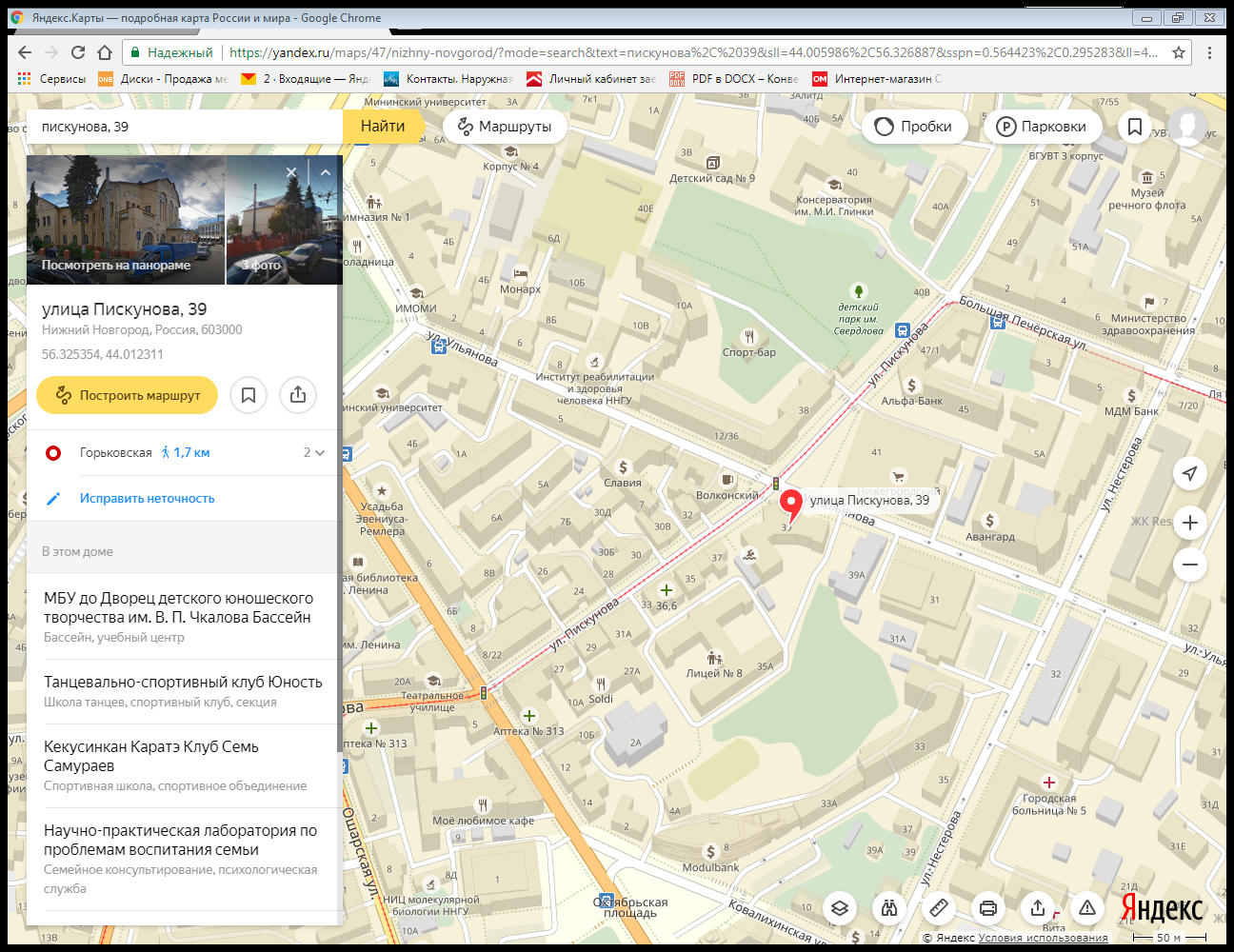 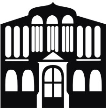 Муниципальное бюджетное учреждение дополнительного образования «Дворец детского (юношеского) творчества им. В.П. Чкалова»(МБУ ДО «ДДТ им. В.П. Чкалова»)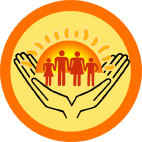 Городская научно-практическая лаборатория по проблемам воспитания и семьи Научный редактор – Н.Н. БеликРедактор – Л.И. ТалановаПискунова ул., д. 39, Нижний Новгород, 603005 Тел./ факс (831) 436-45-23, 436-60-02 сайт: http://ddt.chkalov.rue-mail: ddt.chkalov@gmail.com